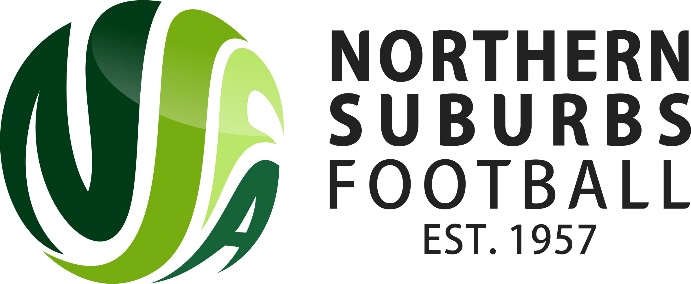 Club Administrator: ________________________Date: _____________________*Only applicable if applying to play more than two (2) years above the age group qualified for OR if applying to play down one (1) age group and the birthdate falls before 1st October.NSFC15A – sPECIAL dISPENSATION rEQUEST fORMpLAYER detailspLAYER detailsPlayer Name:Player Club:FFA / ID Number:Age Group:Division:Date of Birth:*Height:*Weight:*Disability If Any:Player HISTORYREASON FOR APPLICAtiONiNFORMATION ATTACHEDNSFA Date / Time Received:Doctors Report                                                 Parents Letter                                       Coaches Report                                     Club Information                                  Other                                            